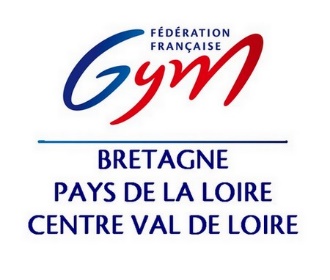 INTITULE DE LA COMPETITION :	DATES PREVUES : 
LIBELLE EXACT DE L’ORGANISATEUR :ADRESSE : TEL :	MAIL : 	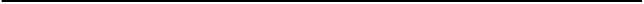 NOM DU PRESIDENT :ADRESSE :TEL :MAI:NOM DU COORDONNATEUR :ADRESSE :TEL :	MAIL :PLAN DE SITUATION - ACCES - HEBERGEMENT1 - Joindre un plan de la Ville avec la situation des installations sportives, des hébergements, des locaux d'accueil et administratifs de la compétition.Mentionner les accès :Par la route 	

Par la SNCF	 

Par avion (lignes et compagnies)2 – Tarifs par catégorie d’hébergement :Hôtel***Hôtel**Hôtel*Hébergement collectif (nature à préciser) : public ou privé AutresAVIS DU COMITE DEPARTEMENTAL :AVIS DU COMITE REGIONAL :AVIS DU COMITE REGIONAL :AVIS DU COMITE REGIONAL :DATE ET SIGNATURECOMPETITION : LIEU : LIEU : DATE : CAPACITE SPECTATEURS CAPACITE SPECTATEURS CAPACITE SPECTATEURS SURFACE PLATEAU COMPETITIONSSURFACE PLATEAU COMPETITIONSSURFACE PLATEAU COMPETITIONSSURFACE SALLE ECHAUFFEMENTSURFACE SALLE ECHAUFFEMENTSURFACE SALLE ECHAUFFEMENTNOMBRE DE SALLES ANNEXESNOMBRE DE SALLES ANNEXESNOMBRE DE SALLES ANNEXESHAUTEUR DE PLAFONDHAUTEUR DE PLAFONDHAUTEUR DE PLAFONDNOMBRE DE PLATEAUX DE COMPETITIONNOMBRE DE PLATEAUX DE COMPETITIONNOMBRE DE PLATEAUX DE COMPETITIONNOMBRE DE PLATEAUX D'ECHAUFFEMENTNOMBRE DE PLATEAUX D'ECHAUFFEMENTNOMBRE DE PLATEAUX D'ECHAUFFEMENTLOCAL SPECIFIQUE CONTRÔLE ANTI-DOPAGELOCAL SPECIFIQUE CONTRÔLE ANTI-DOPAGELOCAL SPECIFIQUE CONTRÔLE ANTI-DOPAGE